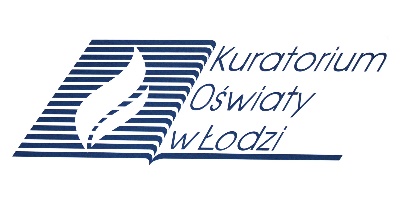 WOJEWÓDZKI KONKURS PRZEDMIOTOWY 
Z MATEMATYKI    organizowany przez Łódzkiego Kuratora Oświaty                     
dla uczniów szkół podstawowych w roku szkolnym 2021/2022TEST –  ETAP SZKOLNYNa wypełnienie testu masz  60 min.Arkusz liczy 10 stron i zawiera 15 zadań, w tym brudnopis.Przed rozpoczęciem pracy sprawdź, czy Twój arkusz jest kompletny. Jeżeli zauważysz usterki, zgłoś je Komisji Konkursowej.Zadania czytaj uważnie i ze zrozumieniem.Odpowiedzi wpisuj długopisem bądź piórem, kolorem czarnym lub niebieskim. Dbaj o czytelność pisma i precyzję odpowiedzi.W zadaniach zamkniętych zaznacz prawidłową odpowiedź, wstawiając znak X we właściwym miejscu.Jeżeli się pomylisz, błędne zaznaczenie otocz kółkiem i zaznacz znakiem X inną odpowiedź.Oceniane będą tylko te odpowiedzi, które umieścisz w miejscu do tego przeznaczonym.Przy każdym zadaniu podana jest maksymalna liczba punktów możliwa do uzyskania za prawidłową  odpowiedź. Pracuj samodzielnie. Postaraj się udzielić odpowiedzi na wszystkie pytania.Nie używaj korektora. Jeśli pomylisz się w zadaniach otwartych, przekreśl błędną odpowiedź 
i wpisz poprawną.Korzystaj tylko z przyborów i materiałów określonych w regulaminie konkursu.            PowodzeniaMaksymalna liczba punktów - 60Liczba uzyskanych punktów - …..Imię i nazwisko ucznia: …………………………………………..……………                                                          wypełnia Komisja Konkursowa po zakończeniu sprawdzenia pracPodpisy członków komisji sprawdzających prace:…………………………………………………..      ……………….……………              (imię i nazwisko)                                             (podpis)…………………………………………………..      ……………….……………              (imię i nazwisko)                                             (podpis)Zadanie nr 1 Stefan Banach, wybitny polski matematyk, urodził się w MDCCCXCII roku, a zmarł w MCMXLV. Ile lat żył?7657475373……………….../ 3 pkt. (liczba uzyskanych punktów / maksymalna liczba punktów)Zadanie nr 22021 cyfra rozwinięcia dziesiętnego ułamka   to:01367……………….../ 3 pkt. (liczba uzyskanych punktów / maksymalna liczba punktów)Zadanie nr 3Odwrotność sumy odwrotności liczb 0,3 i 0,6 jest równa:……………….../ 3 pkt. (liczba uzyskanych punktów / maksymalna liczba punktów)Zadanie nr 4Liczba dziesięciocyfrowa składa się z 9 dwójek i cyfry x, która jest cyfrą dziesiątek. Liczba jest podzielna przez 12, gdy x jest równe:163 lub 91 lub 75 lub 6, lub 9……………….../ 3 pkt.  (liczba uzyskanych punktów / maksymalna liczba punktów)Zadanie nr 5Do której potęgi należy podnieść liczbę , aby otrzymać liczbę ?23468……………….../ 3 pkt. (liczba uzyskanych punktów / maksymalna liczba punktów)Zadanie nr 6Boki prostokąta różnią się o 2 cm. Jeżeli oba boki wydłużymy o 1 cm, to pole tego prostokąta zwiększy się o 11 cm². O ile zmniejszy się pole tego prostokąta, jeżeli oba boki skrócimy o 1 cm?o 11 cm²o 15 cm²o  8 cm²o 10 cm²o 9 cm²……………….../ 3 pkt. (liczba uzyskanych punktów / maksymalna liczba punktów)Zadanie nr 7Łączna liczba wierzchołków, krawędzi i ścian pewnego graniastosłupa jest równa 224. Ile wierzchołków ma wielokąt, który jest w podstawie tego graniastosłupa?74375645Taki graniastosłup nie istnieje……………….../ 3 pkt. (liczba uzyskanych punktów / maksymalna liczba punktów)Zadanie nr 8Jeśli , , to wartość wyrażenia  jest równa:2510……………….../ 3 pkt. (liczba uzyskanych punktów / maksymalna liczba punktów)Zadanie nr 9Kasia i Tomek postanowili zrobić mamie niespodziankę i posprzątać mieszkanie. Gdyby Kasia sprzątała sama, to zajęłoby jej to 3 godziny. Gdyby Tomek sprzątał sam, potrzebowałby 5 godzin. Ile czasu zajmie im sprzątanie, jeżeli będą pracować razem?więcej niż 4 godziny4 godziny3,5 godziny2 godzinymniej niż 2 godziny……………….../ 3 pkt. (liczba uzyskanych punktów / maksymalna liczba punktów)Zadanie nr 10Kąt α jest równy  kąta do niego przyległego. Jaką miarę ma kąt α?36º80º100º144º200º……………….../ 3 pkt. (liczba uzyskanych punktów / maksymalna liczba punktów)Zadanie nr 11W pewnej szkole jest tyle samo dziewcząt, co chłopców. Oceń, czy poniższe zdania są prawdziwe.……………….../ 6 pkt. (liczba uzyskanych punktów / maksymalna liczba punktów)Zadanie 12Do akwarium wlano 120 litrów wody, napełniając  jego pojemności. Oblicz, ile metrów kwadratowych szkła użyto na wykonanie tego akwarium wiedząc, że jego wysokość ma 50 cm, a długość jest dwa razy większa od szerokości. Pamiętaj, że akwarium nie jest przykryte szkłem.Rozwiązanie:……………….../ 7 pkt. (liczba uzyskanych punktów / maksymalna liczba punktów)Zadanie 13Stosunek długości boków trójkąta jest równy 13 : 12 : 5. Średni bok jest o 3,5 cm dłuższy od najkrótszego. Oblicz obwód tego trójkąta.Rozwiązanie:……………….../ 5 pkt. (liczba uzyskanych punktów / maksymalna liczba punktów)Zadanie 14Krótsza przekątna trapezu prostokątnego ma długość 8 i dzieli trapez na dwa trójkąty prostokątne równoramienne. Oblicz obwód i pole tego trapezu.Rozwiązanie:……………….../ 7 pkt. (liczba uzyskanych punktów / maksymalna liczba punktów)Zadanie 15Trzej bracia: Antek, Bartek i Cezary składali się na zakup gry. Antek dał 60% potrzebnej kwoty, Bartek dał 40% pozostałej części, a Cezary dołożył brakujące      30 zł. Podczas zakupu sklep udzielił im rabatu w wysokości 20% początkowej ceny. Jaka kwota została chłopcom?Rozwiązanie:……………….../ 5 pkt. (liczba uzyskanych punktów / maksymalna liczba punktów)BRUDNOPISJeżeli liczba dziewcząt zwiększy się o 50%, a liczba chłopców się nie zmieni, to dziewczęta będą stanowiły 75% liczby uczniów tej szkoły.PFJeżeli liczba chłopców zmniejszy się o 50%, a liczba dziewcząt się nie zmieni, to chłopcy będą stanowili 33% liczby uczniów tej szkoły.PF